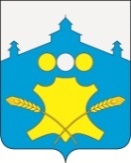 АдминистрацияБольшемурашкинского муниципального районаНижегородской областиПОСТАНОВЛЕНИЕ        29.01.2016 г.                                                                       № 51О СОЗДАНИИ ОБЩЕСТВЕННОГО СОВЕТА  ПРИ АДМИНИСТРАЦИИ БОЛЬШЕМУРАШКИНСКОГО МУНИЦИПАЛЬНОГО РАЙОНАВ соответствии с Федеральным законом от 21 июля  2014 года № 212-ФЗ «Об основах общественного контроля в Российской Федерации», законом Нижегородской области от 22 сентября 2015 года № 127-ФЗ «Об общественном контроле в Нижегородской области», постановлением администрации Большемурашкинского муниципального района от 16.11.2015 № 549 «Об утверждении Положения об общественном контроле в Большемурашкинском муниципальном районе»,  в  целях привлечения граждан к активному участию в решении вопросов местного значения и повышения эффективности деятельности органов местного самоуправления  администрация Большемурашкинского  муниципального района п о с т а н о в л я е т:1. Создать Общественный Совет при администрации Большемурашкинского муниципального района Нижегородской области (далее - Общественный Совет).2. Утвердить прилагаемые:2.1. Положение об Общественном Совете.2.2. Состав Общественного Совета.3. Управлению делами обеспечить  опубликование настоящего постановления в районной газете "Знамя» и размещение на официальном сайте администрации Большемурашкинского  муниципального района в информационно-телекоммуникационной сети Интернет.           3. Контроль за исполнением настоящего постановления возложить на  управление делами (И.Д.Садкова).Глава администрации                                                                    Н.А.БеляковУтверждено постановлением администрацииБольшемурашкинского муниципального районаНижегородской областиот    29.01.2016г.  №  51ПОЛОЖЕНИЕоб Общественном Совете  при администрации Большемурашкинского муниципального района (далее – Общественный Совет)1. Общие положения, цели и задачи Общественного Совета1.1. Общественный совет  при администрации Большемурашкинского муниципального района (далее - Общественный Совет) создается     в целях обеспечения эффективного взаимодействия населения района с органами местного самоуправления, а также участия граждан района в осуществлении общественного контроля.1.2. Совет является коллегиальным совещательным органом. 1.3. Основными задачами Общественного Совета являются:1.3.1. Реализация целей и задач, установленных Положением об общественном контроле.1.3.2. Привлечение жителей района к реализации муниципальных программ и решению вопросов местного значения в различных сферах деятельности;1.3.3. Преодоление отчуждения населения от участия в формировании муниципальной политики и решения вопросов местного значения;1.3.4. Выработка предложений по определению основных направлений развития района;1.3.5. Обобщение и анализ общественного мнения по проблемам, имеющимся в сфере социально-экономического развития района;1.3.6. Анализ действующих муниципальных нормативно-правовых актов и проектов муниципальных нормативно-правовых актов, подлежащих обсуждению, в целях  усовершенствования нормативной базы органов местного самоуправления Большемурашкинского муниципального района.1.5. Деятельность Общественного Совета основывается на принципах законности, гласности, коллегиальности и ответственности за принимаемые решения.2. Состав Общественного Совета2.1. Общественный Совет  формируется на основе участия в его деятельности граждан Большемурашкинского муниципального района, общественных организаций.3. Полномочия Общественного Совета3.1. Общественный Совет для выполнения возложенных на него задач наделяется следующими полномочиями:3.1.1. Осуществлять общественный контроль в соответствии с Законом Нижегородской области от 22 сентября 2015 года № 127-З «Об общественном контроле в Нижегородской области», Постановлением  администрации  Большемурашкинского муниципального района от 11 ноября 2015 года № 549 «Об утверждении Положения об общественном контроле в Большемурашкинском муниципальном районе».3.1.2. Подготавливать по результатам общественного контроля итоговый документ и направлять его в органы местного самоуправления района.3.1.3. Приглашать для участия в своем заседании и заслушивать информацию  должностных лиц органов местного самоуправления, руководителей муниципальных организаций по вопросам, входящим в компетенцию Совета.3.1.4. Запрашивать и получать в установленном порядке от руководителей органов местного самоуправления, руководителей муниципальных организаций необходимые сведения для выполнения возложенных на Общественный Совет задач;3.1.5. Рассматривать обращения граждан в соответствии со своей компетенцией;3.1.6. Выступать с инициативой проведения и организовывать совещания по вопросам, входящим в  компетенцию Совета;3.1.7. Вносить предложения по повышению эффективности работы органов местного самоуправления, муниципальных организаций;3.1.8. Осуществлять взаимодействие  Общественного Совета, как субъекта общественного контроля, с органами местного самоуправления района.3.1,9. Организовывать обсуждение общественно-значимых вопросов, а также проектов муниципальных правовых актов.3.1.10.Организовывать и принимать участие в общественных (публичных) слушаниях, организуемых органами местного самоуправления района           3.1.11. Изучать и обобщать опыт других муниципальных образований;                                              4. Порядок работы Совета4.1. Основной формой работы Совета являются заседания. Заседания Совета проводятся по мере необходимости.4.2. Член Совета принимает личное участие в работе заседаний Совета и вправе свободно высказывать свое мнение по любому вопросу местного значения, соблюдая при этом общепринятые этические нормы и правила поведения в обществе. В случае невозможности прибытия на заседание заблаговременно извещает об этом секретаря Совета.4.3. Заседания Совета являются открытыми. По решению Совета могут проводиться закрытые заседания.4.4. Заседание Совета правомочно, если на нем присутствует не менее 50% от  членов, входящих в состав Совета. Решения принимаются большинством голосов присутствующих на заседании членов Совета. При равенстве голосов "за" и "против" голос председателя является определяющим.4.5. Общественный Свет обнародует информацию о своей деятельности, о проводимых мероприятиях общественного контроля и об их результатах, в том числе размещает ее в информационно-телекоммуникационной сети «Интернет», при необходимости в средствах массовой информации.4.6. Протокол заседания Совета подписывается председателем и секретарем.4.7. Совет вправе иметь свой бланк, на котором оформляются протоколы, решения, запросы, обращения, заключения.4.8. Ведение делопроизводства возлагается на секретаря Совета.4.9. Организационно-техническое обеспечение деятельности Совета осуществляется администрацией Большемурашкинского муниципального района.Утверждено постановлением администрацииБольшемурашкинского муниципального районаНижегородской областиот   29.01.2016г.  № 51СОСТАВОБЩЕСТВЕННОГО СОВЕТА  ПРИ АДМИНИСТРАЦИИБОЛЬШЕМУРАШКИНСКОГО МУНИЦИПАЛЬНОГО РАЙОНА НИЖЕГОРОДСКОЙ ОБЛАСТИ     Председатель Общественного Совета:     Председатель Общественного Совета:Мошков В.И.- Почетный гражданин Большемурашкинского муниципального района (по согласованию)     Заместитель председателя общественного Совета:     Заместитель председателя общественного Совета:Балавин Р.А.-председатель молодежной палаты (по согласованию)     Секретарь Общественного Совета:     Секретарь Общественного Совета:Путримова М.А.-  дежурный ЕДДС, член молодежной палаты (по согласованию)     Члены Общественного Совета:     Члены Общественного Совета:Андреянова В.С.- председатель РОО ветеранов войны, труда, Вооруженных сил  и правоохранительных органов (по согласованию)Апроменко Е.В.- председатель первичной профсоюзной организации работников здравоохранения ГБУЗ НО «Большемурашкинсая ЦРБ» (по согласованию)Бизяева М.В.- главный редактор газеты «Знамя»Ванцева О.В.     - директор центра занятости населения, руководитель клуба работодателей «Партнерство» (по согласованию)Морозова С.И.- директор МБУ ДО ЦРТДЮ, председатель первичной организации ветеранов  образованияРыжова И.А.директор МБУК РКЦД, заместитель председателя первичной профсоюзной организации работников культурыПотемкина Н.С.           – начальник управления социальной защиты населения,                                                председатель районной общественной организации Большемурашкинский    районный Совет женщин (по согласованию)Куликова С.В.               -председатель районной организации ВОИПшик Д.И.- настоятель храма в честь Пресвятой Живо начальной Троицы, протоиерей